Уважаемые коллеги, добрый день!Предлагаем вам застраховать родных и близких по программе «Антиклещ» от СОГАЗ.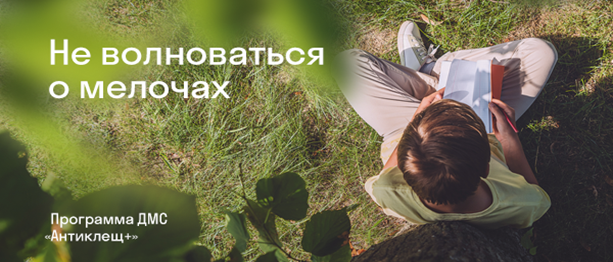 Программа: полис «АНТИКЛЕЩ»О Программе: в рамках настоящей программы Страховщик гарантирует застрахованному лицу при наступлении страхового случая организацию и оплату медицинских услуг с целью профилактики, диагностики и лечения заболеваний, связанных с укусом иксодового клеща: иммунодиагностика клещевого энцефалита, клещевого боррелиоза – болезни Лайма, эрлихиоза, анаплазмоза (включая исследование клеща).Страховая сумма: 1 000 000 руб. Стоимость полиса на одного человека - 90 рублей.Гарантированно вы получаете следующие медицинские услуги:·     Получение медицинской помощи на всей территории Российской ФедерацииПроцедуры, манипуляции и методы лечения: удаление клеща и обработка места укуса, иммунопрофилактические мероприятия после укуса клеща, инъекции (включая введение иммуноглобулина), вливания;Лабораторные исследования: иммунодиагностика заболеваний, связанных с укусом иксодового клеща  (включая исследование клеща 1 ); общеклинические (химико-микроскопические и гематологические), биохимические, микробиологические исследования;Инструментальные исследования: функциональная диагностика.Наблюдение высококвалифицированным специалистом, включая пребывание в специализированном отделении стационара.                                                                                      Реабилитационно-восстановительное лечение (по медицинским показаниям).·         Дистанционные (телемедицинские) онлайн-консультации, проводимые врачами-консультантами медицинских организаций, осуществляющих медицинскую деятельность в соответствии с законодательством Российской Федерации, а именно: срочные телемедицинские онлайн-консультации дежурным врачом, с предоставлением письменного заключения с рекомендациями по результатам онлайн-консультации, связанные с укусом иксодового клеща;Примечание: в случае невозможности обращения Застрахованного лица в медицинскую организацию, предусмотренную Программой, Застрахованное лицо вправе обратиться в любую медицинскую или аптечную организацию на территории Российской Федерации для получения медицинских услуги и/или приобретения лекарственных средств, и самостоятельно оплатить стоимость предоставленных ему медицинских услуг, с последующим возмещением потраченных денежных средств. Внимание!!!! Самостоятельная оплата Застрахованным лицом (законным представителем Застрахованного лица) стоимости медицинских услуг и/или лекарственных средств/изделий медицинского назначения, в ОБЯЗАТЕЛЬНОМ порядке должна быть согласована со Страховщиком.Ограничений по возрасту нет.   Программа действует на всей территории Российской Федерации.1  Определяется возможностями конкретной клиники.